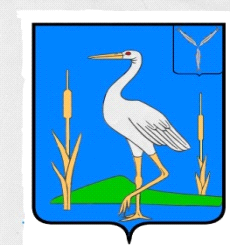 С О В Е ТБОЛЬШЕКАРАЙСКОГО МУНИЦИПАЛЬНОГО ОБРАЗОВАНИЯ РОМАНОВСКОГО  МУНИЦИПАЛЬНОГО РАЙОНА  САРАТОВСКОЙ ОБЛАСТИРЕШЕНИЕ №627.09.2023г.с.Большой КарайОб утверждении персонального состава и председателей  постоянных комиссийСовета Большекарайского муниципального образованияРомановского муниципального района  Саратовской области На основании Федерального Закона от 06.10.2003 г. № 131- ФЗ « Об общих принципах организации местного самоуправления в Российской Федерации», в соответствии с Уставом Большекарайского муниципального образования Романовского муниципального района, Совет Большекарайского муниципального образования РЕШИЛ:1.  Утвердить   персональный состав постоянной комиссии по бюджетно-финансовой деятельности и экономическому развитию муниципального образования:- Антоненко Марина Александровна;- Зазульский Алексей Алексеевич;-  Швецов Николай Викторович;- Щербинина Евгения Петровна.Председателем постоянной комиссии по бюджетно-финансовой деятельности и экономическому развитию утвердить Зазульского Алексея Алексеевича.2.  Утвердить персональный состав постоянной комиссии по земельным отношениям и благоустройству: - Григорьев Сергей Дмитриевич;- Дубина Андрей Викторович;- Зазульский Алексей Алексеевич;- Швецова Светлана Васильевна;Председателем постоянной комиссии по земельным отношениям и благоустройству утвердить Григорьева Сергея Дмитриевича.3.  Утвердить персональный состав постоянной комиссии  по социальным и правовым вопросам молодежной политики, спорту и общественным отношениям:- Антоненко Марина Александровна;- Беспамятнова Валентина Евгеньевна;- Дубина Андрей Викторович;- Салыкина Людмила Анатольевна.Председателем постоянной комиссии по социальным и правовым вопросам молодежной политики, спорту и общественным отношениям утвердить Беспамятнову Валентину Евгеньевну.4.  Контроль за исполнение данного решения возложить на главу Большекарайского муниципального образования.5. Данное решение вступает в силу со дня его принятия. Глава Большекарайского                                                                     муниципального образования                     Н.В.Соловьева